КУХАРІВСЬКІХІМІЧНІЧИТАННЯ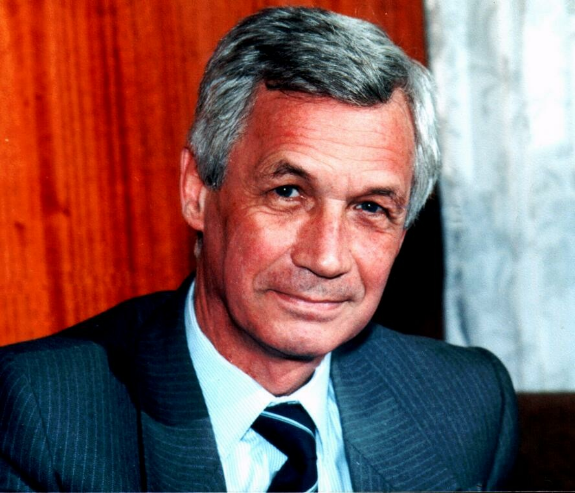 Українська наукова конференція«Кухарівські хімічні читання - 2019»Київ25 січня 2019 р.Організатори:Національна академія наук УкраїниІнститут біоорганічної хімії та нафтохімії ім. В.П.КухаряГолова організаційного комітетуВовк Андрій Іванович, д.х.н., проф., чл.-кор. НАН УкраїниСпівголови організаційного комітетуКолодяжний Олег Іванович, чл.-кор. НАН У,  д.х.н., проф.Броварець Володимир Сергійович, д.х.н., проф.Організаційний комітетГерус І.І., Попільніченко С.В., Абдурахманова Е.Р., Бойко О.П. (секретар) Науковий напрям конференції - Актуальні проблеми синтезу, реакційної здатності і біологічної активності органічних та елементоорганічних сполукПрограма конференціїП’ятниця, 25 січня 2019 р.Великий конференц-зал ІБОНХ ім. В.П.Кухаря НАН Українивул. Мурманська, 19.30 – 10.00  Реєстрація учасників конференції Перше засіданняГоловуючий – Броварець Володимир Сергійович10.00 – 10.20   Вступне слово директора Інституту10.20 – 10.50  Романенко В.Д. Академік В.П.Кухар і світова наука. Розробка                                                    фосфатних  біоізостерів.10.50 – 11.20  Вовк А.І. Інгібітори фосфатаз: від структури до активності.11.20 – 11.50  Кальченко В.І. Фосфоровмісні хіральні каліксарени.11.50 – 12.20  Хиля В.П.  Природні та модифіковані флавоноїди.Перерва  (до 14 год.)Друге засіданняГоловуючий – Вовк Андрій Іванович14.00 – 14.30  Колодяжний О.І. Досягнення хімії фосфороорганічних сполук                                                в ІБОНХ ім. В.П.Кухаря.14.30 – 15.00  Броварець В.С.  Нові напрямки застосування фосфоровмісних                                                 реагентів у синтезі гетероциклічних сполук.    15.00 – 15.30  Герус І.І.  Використання фторовмісних будівельних блоків –                                           стратегічний  напрям   біоорганічної хімії.15.30 – 16.00  Смолій О.Б.  α-Амінокислоти в синтезах  гетероциклічних                                                     систем.Доповідачі:Романенко Владислав Демидович, д.х.н., професорВовк Андрій Іванович, чл.-кор. НАН України, д.х.н., професорКальченко Віталій Іванович чл.-кор. НАН України, д.х.н., професорХиля Володимир Петрович, чл.-кор. НАН України, д.х.н., професорКолодяжний Олег Іванович, чл.-кор. НАН України, д.х.н., професорБроварець Володимир Сергійович, д.х.н., професорГерус Ігор Іванович, к.х.н., ст.н.с.Смолій Олег Борисович, д.х.н., ст.н.с.